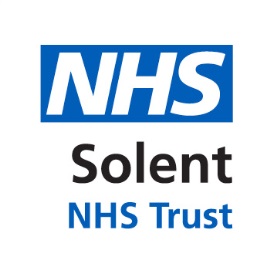 Apprenticeship Public Sector Target FiguresApprenticeship Public Sector Target FiguresReporting period1 April 2019 to 31 March 2020Organisation NameSolent NHS TrustNumber of employees who work in EnglandNumber of employees who work in EnglandNumber of employees who were working in England on 31 March 20193,555Number of employees who were working in England on 31 March 20203,641Number of new employees who started working for you in England between 1 April 2019 to 31 March 2020110Number of apprentices who work in EnglandNumber of apprentices who work in EnglandNumber of apprentices who were working in England on 31 March 201994Number of apprentices who were working in England on 31 March 2020119Number of new apprentices in England between 1 April 2019 to 31 March 2020 (includes both new hires and existing employees who started an apprenticeship)57Reporting percentages
We have computed the percentages that will be reported from the figures you have given.Reporting percentages
We have computed the percentages that will be reported from the figures you have given.Percentage of apprenticeship starts (both new hires and existing employees who started an apprenticeship) as a proportion of employment starts between 1 April 2019 to 31 March 202051.82%Percentage of total headcount that were apprentices on 31 March 20203.27%Percentage of apprenticeship starts (both new hires and existing employees who started an apprenticeship) between 1 April 2019 to 31 March 2020 as a proportion of total headcount on 31 March 20191.60%